AMERICAN ASSOCIATION OF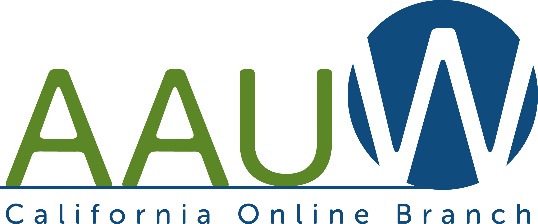 UNIVERSITY WOMENCALIFORNIA ONLINE BRANCHMINUTES OF BOARD BUSINESSCONDUCTED VIA EMAILDates Covered (e.g. July-September 2019)Branch Established October 2, 2001DRAFTBoard Members:Name, PresidentName, TreasurerName, Program VPName, Membership VPName, AAUW Funds VPName, Communications ChairMonthItemized list of board actions taken.Itemized list of board actions taken.MonthItemized list of board actions taken.Itemized list of board actions taken.MonthItemized list of board actions taken.Itemized list of board actions taken.Signed,Minutes-recorder’s name